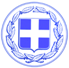 Κως, 17 Ιουλίου 2016    					ΔΕΛΤΙΟ ΤΥΠΟΥ ΜΗΝΑΣ ΚΙΑΡΗΣ :  «Προχωράμε με έργα  στην οριστική και βιώσιμη λύση στο πρόβλημα υδροδότησης της Κεφάλου»      Μια ανοιχτή πληγή από το παρελθόν, το πρόβλημα υδροδότησης της Κεφάλου, κλείνει.Η Νέα Δημοτική Αρχή , από την πρώτη ημέρα της θητείας της , προχώρησε με συγκροτημένες κινήσεις αλλά και με ένα ρεαλιστικό σχεδιασμό για να δώσει λύση στο πρόβλημα.Χωρίς φθηνά και ευτελή επικοινωνιακά τεχνάσματα που επιχειρούν να παραπλανήσουν τους πολίτες και να δημιουργήσουν μια εικονική πραγματικότητα, όπως έπραξε στο λυκόφως της θητείας της η προηγούμενη δημοτική αρχή.Η Κως προχωρά μπροστά με έργα.Η λύση στο πρόβλημα υδροδότησης της Κεφάλου έρχεται μέσα από έργα.Αυτή τη στιγμή προχωρά με γοργούς ρυθμούς  η κατασκευή δικτύου ύδρευσης μήκους 2,5 km Δ.K.Kεφάλου.Η κατασκευή του δικτύου που θα συνδέει τη νέα γεώτρηση «Αρχιπέλαγος» με τη κεντρική δεξαμενή  στη θέση Κακιά Σκάλα, θα ολοκληρωθεί τις επόμενες ημέρες.Προχωράμε βήμα προς βήμα και υλοποιούμε ένα συνολικό σχεδιασμού για την οριστική επίλυση των προβλημάτων υδροδότησης της περιοχής.      Το έργο εκτελείται με ιδίους πόρους της ΔΕΥΑΚ. Την εκτέλεση του έργου υποστηρίζει όπου χρειάζεται η Δημοτική Κοινότητα Κεφάλου, στη βάση της συνεργασίας και του κοινού σχεδιασμού που υπάρχει με την ΔΕΥΑΚ.      Σε δήλωση του ο Πρόεδρος της ΔΕΥΑΚ κ.Μηνάς Κιάρης τονίζει:‘’Όσα ζήσαμε την προεκλογική περίοδο του 2014 με την τότε δημοτική αρχή να επιχειρεί να κατασκευάσει μια εικονική πραγματικότητα και να προσβάλλει τους πολίτες, ισχυριζόμενη ότι έλυσε το πρόβλημα υδροδότησης της Κεφάλου, είναι παράδειγμα προς αποφυγήν.Εμείς λειτουργούμε συγκροτημένα και με σοβαρότητα.Το πρόβλημα υδροδότησης της Κεφάλου λύνεται με έργα.Τις επόμενες μέρες ολοκληρώνεται η κατασκευή δικτύου 2,5 χιλιομέτρων, που θα συνδέει τη νέα γεώτρηση με την κεντρική δεξαμενή  και ακολουθούν και άλλες παρεμβάσεις.’’ 		  Γραφείο Τύπου Δήμου Κω